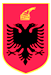 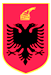 REPUBLIKA E SHQIPERISEKOMISIONI QENDROR I ZGJEDHJEVEV E N D I MPËR DISA SHTESA DHE NDRYSHIME NË UDHËZIMIN Nr. 2, DATË 29.01.2013 “PËR CAKTIMIN E RREGULLAVE PËR DEPOZITIMIN DHE VERIFIKIMIN E DOKUMENTACIONIT TË KANDIDIMIT DHE AFATET PËR PUBLIKIMIN E LISTAVE TË KANDIDATËVEKomisioni Qendror i Zgjedhjeve, në mbledhjen e tij të datës 01.02.2019, me pjesëmarrjen e:Klement       	ZGURI -		KryetarDenar 		BIBA -		          Zv/KryetarBledar		SKËNDERI-		AnëtarEdlira		JORGAQI-		AnëtareRezarta          BITRI-		          AnëtareShqyrtoi çështjen me: OBJEKT:	Për disa shtesa dhe ndryshime në Udhëzimin nr.2, datë 29.01.2013  “Për caktimin e rregullave për depozitimin dhe verifikimin e dokumentacionit të kandidimit dhe afatet për publikimin e listave të kandidatëve.BAZA LIGJORE:  	Neni nenit 21, pika 1, nenit 23, pika 1, gërma a, 73, pika 6  të ligjit Nr. 10019, datë 29.12.2008 “Kodi Zgjedhor i Republikës së Shqipërisë”, i ndyshuar.Komisioni Qendror i Zgjedhjeve pasi shqyrtoi dokumentacionin e paraqitur si dhe dëgjoi diskutimet e përfaqësuesve të partive politike, VËRENNë nenin 67, nenin 68, nenin 69, nenin 71, nenin 72 dhe nenin 73 të ligjit Nr. 10019, datë 29.12.2008 “Kodi Zgjedhor i Republikës së Shqipërisë”, i ndryshuar, parashikohen procedurat për depozitimin, verifikimin dhe miratimin e listave shumemërore të subjekteve zgjedhore dhe dokumentacionit të rregjistrimit të kandidatëve, në Komisionin Qendror të Zgjedhjeve dhe Komisionet e Zonave të Administrimit Zgjedhor (KZAZ), si dhe përcaktimin e afateve për publikimin e listave të kandidatëve, për zgjedhjet për Kryetar Bashkie dhe Anëtar Këshilli Bashkiak.Neni 73, pika 6 e ligjit detyron Komisionin Qendror të Zgjedhjeve për të përcaktuar me akt normativ rregullat për verifikimin e dokumentacionit të kandidimit dhe afatet për publikimin e listave. Për përmbushjen e detyrimeve ligjore që rrjedhin nga dispozitat sipërcituar Komisioni Qendror i Zgjedhjeve ka miratuar udhëzimin nr. 2, datë 29.01.2013 “Për caktimin e rregullave për depozitimin dhe verifikimin e dokumentacionit të kandidimit dhe afatet për publikimin e listave të kandidatëve”. Referuar nenit 23, pika 4 të Kodit Zgjedhor, aktet normative të Komisionit Qendror të Zgjedhjeve, kanë karakter të përhershëm dhe zbatohen si rregull për të gjitha llojet e zgjedhjeve. Këto akte rishikohen në rast të ndryshimit të ligjit apo për shkaqe të tjera që përligjin ndryshimin e tyre. Kuvendi i Shqipërisë me ligjin nr.138/2015 “Për garantimin e integritetit të personave që zgjidhen, emërohen ose ushtrojnë funksione publike” dhe vendimit të Kuvendit 17/2016 “Për përcaktimin e rregullave të detajuara mbi zbatimin e ndalimeve të parashikuara në ligjin nr.138/2015”, ka përcaktuar detyrimin e çdo kandidati përpara regjistrimit të tyre si të tillë, për depozitimin në Komisionin Qendror të Zgjedhjeve të formularit të vetëdeklarimit. Neni 67 i Kodit Zgjedhor përcakton se kandidati për kryetar bashkie dhe lista e kandidateve për këshillat vendore regjistrohen në KZAZ, ndërsa për territoret që nuk mbulohen nga një KZAZ e vetme, regjistrohen në KQZ. Nga ana tjetër neni 5, pika 2 dhe 4 e Ligjit nr. 138/2015 “Për garantimin e integritetit te personave qe zgjidhen, emërohen ose ushtrojnë funksione publike”, sanksionon se formulari i vetëdeklarimit dorëzohet dhe administrohet pranë Komisionit Qendror të Zgjedhjeve për të zgjedhurit dhe kandidatët për deputetë në Kuvendin e Shqipërisë apo në organet e qeverisjes vendore. Refuzimi për të dorëzuar formularin e vetëdeklarimit ose mosparaqitja e tij përbën shkak për mos regjistrimin e kandidatit në zgjedhje nga Komisioni Qendror i Zgjedhjeve.Në referim të dispozitave të Kodit Zgjedhor dokumentacioni i kandidimit për kandidatët për kryetar bashkie, kandidatët e listave shumemërore të këshillave bashkiak, dhe kandidatët e propozuar nga zgjedhësit, për 51 bashki të cilat administrohen nga një KZAZ, do të depozitohet në KZAZ. Në referim të Ligjit 138/2015 “Për garantimin e integritetit të personave që zgjidhen, emërohen ose ushtrojnë funksione publike”, formulari i vetëdeklarimit për secilin nga kandidat duhet të depozitohet në Komisionin Qendror të Zgjedhjeve. Për sa më lartë në udhëzimin nr.2, datë 29.01.2013 “Për caktimin e rregullave për depozitimin dhe verifikimin e dokumentacionit të kandidimi dhe afatet për publikimin e listave të kandidatëve”, lind e nevojshme që të bëhen ndryshimet në disa nene të këtij udhëzimi, me qëllim përcaktimin e procedurave që do të ndjek KQZ-ja në zbatim të ligjit nr. 138/2015 “Për garantimin e integritetit të personave që zgjidhen, emërohen ose ushtrojnë funksione publike” dhe KZAZ, në zbatim të Kodit Zgjedhor dhe bashkëveprimin e tyre në funksion të regjistrimit përfundimtar të kandidatëve.PËR KËTO ARSYEKomisioni Qendror i Zgjedhjeve, bazuar në nenin 23, pika 1, gërma "a", pika 2, 4, dhe 5, të Ligjit Nr. 10019, datë 29.12.2008 “Kodi Zgjedhor i Republikës së Shqipërisë” i ndryshuar.V E N D O S I:Në Udhëzimin nr. 2, datë 29.01.2013, bëhen këto shtesa dhe ndryshime:Neni 8/1 ndryshohet si më poshtë: “Neni 8/1 Formulari i vetëdeklarimitPër kandidatët për deputet në Zgjedhjet për Kuvendin e Shqipërisë, kandidatët për Kryetar Bashkie dhe kandidatët për Anëtarë në Këshillat Bashkiak në zgjedhjet për organet e qeverisjes vendore, partia politike depoziton në Komisionin Qendror të Zgjedhjeve, përveç dokumentacionit të përcaktuar në këtë udhëzim, formularin e vetëdeklarimit sipas modelit të miratuar në Kreun, III, pika 5 të Vendimit nr.17/2016 të Kuvendit, “Për përcaktimin e rregullave të detajuara mbi zbatimin e ndalimeve të parashikuara në ligjin nr.138/2015”. Për Kandidatët e propozuar nga zgjedhësit formulari i vetëdeklarimit dorëzohet në KQZ nga Komiteti Nismëtar ose nga kandidati. Në zgjedhjet për organet e qeverisjes vendore, së bashku me formularët e  vetëdeklarimit partia politike/subjekti zgjedhor, dorëzon dhe listën me emrat e të gjithë kandidatëve për kryetar bashkie dhe kopje të listës shumemërore të kandidatëve për këshillat bashkiak, për ato bashki në të cilat procesi zgjedhor administrohet nga një KZAZ e vetme. Formulari i vetëdeklarimit, duhet të plotësohet në mënyrë të qartë me kompjuter dhe të nënshkruhet në çdo fletë nga kandidati.”    Në nenin 9 pas pikës 5 shtohet pika 5/1 me këtë përmbajtje:“Komisioni Qendror i Zgjedhjeve si rregull brenda 72 orëve nga dorëzimi i formularëve të vetëdeklarimit, evidenton rastet e refuzimit apo të mosparaqitjes së formularit të vetëdeklarimit. Refuzimi për të dorëzuar formularin e vetëdeklarimit ose mosparaqitja e formularit të vetëdeklarimit  përbën shkak për mosregjsitrimin e kandidatit në zgjedhje nga Komisioni Qendror i Zgjedhjeve. Vendimi për mosregjistrimin e kandidatit nga Komisioni Qendror i Zgjedhjeve, i njoftohet menjëherë, subjektit zgjedhor, Komitetit Nismëtar ose kandidatit të propozuar nga zgjedhësit. Në zgjedhjet për organet e qeverisjes vendore vendimi për mosregjistrimin e kandidatit i njoftohet menjëherë KZAZ-së që administron e vetme zgjedhjet për një bashki, për vazhdimin e procedurave për regjistrimin e kandidatëve. Vendimi i Komisionit Qendror të Zgjedhjeve për mosrregjistrim, në rastet e kandidatëve të propozuar nga subjektet zgjedhore, përmban dhe sqarimin për të drejtën e subjektit për zëvendësimin kandidaturës jo më vonë se 42 ditë para datës së zgjedhjeve”.Ky udhëzim hyn në fuqi pas botimit ne fletoren zyrtare.Kundër këtij vendimi mund të bëhet ankim në Kolegjin Zgjedhor pranë Gjykatës së Apelit Tiranë, brenda 5 ditëve nga shpallja e tij.Klement		ZGURI -		KryetarDenar 		BIBA -		Zv/KryetarBledar		SKËNDERI-		AnëtarEdlira			JORGAQI-		AnëtareRezarta		BITRI-		Anëtare